WORKOUT LOG	GOALS: 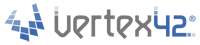 Track your fitness and strength training progress.M  Tu  W  Th  F  Sa  SuM  Tu  W  Th  F  Sa  SuM  Tu  W  Th  F  Sa  SuM  Tu  W  Th  F  Sa  SuDate:Weight:Sleep (hrs):Calories:Time (minutes):Notes:Exercises1RM*SetsRepsWtSetsRepsWtSetsRepsWtSetsRepsWtSetsRepsWt*1RM - One Rep Max (for reference)*1RM - One Rep Max (for reference)*1RM - One Rep Max (for reference)Cardio exercisesTimeDistInt**TimeDistIntTimeDistIntTimeDistIntTimeDistInt*Intensity: L/M/V=Light/Moderate/Vigorous or E/M/H=Easy/Medium/Hard or Heart Rate*Intensity: L/M/V=Light/Moderate/Vigorous or E/M/H=Easy/Medium/Hard or Heart Rate*Intensity: L/M/V=Light/Moderate/Vigorous or E/M/H=Easy/Medium/Hard or Heart Rate*Intensity: L/M/V=Light/Moderate/Vigorous or E/M/H=Easy/Medium/Hard or Heart Rate*Intensity: L/M/V=Light/Moderate/Vigorous or E/M/H=Easy/Medium/Hard or Heart Rate*Intensity: L/M/V=Light/Moderate/Vigorous or E/M/H=Easy/Medium/Hard or Heart Rate*Intensity: L/M/V=Light/Moderate/Vigorous or E/M/H=Easy/Medium/Hard or Heart Rate*Intensity: L/M/V=Light/Moderate/Vigorous or E/M/H=Easy/Medium/Hard or Heart Rate*Intensity: L/M/V=Light/Moderate/Vigorous or E/M/H=Easy/Medium/Hard or Heart Rate*Intensity: L/M/V=Light/Moderate/Vigorous or E/M/H=Easy/Medium/Hard or Heart Rate[42]